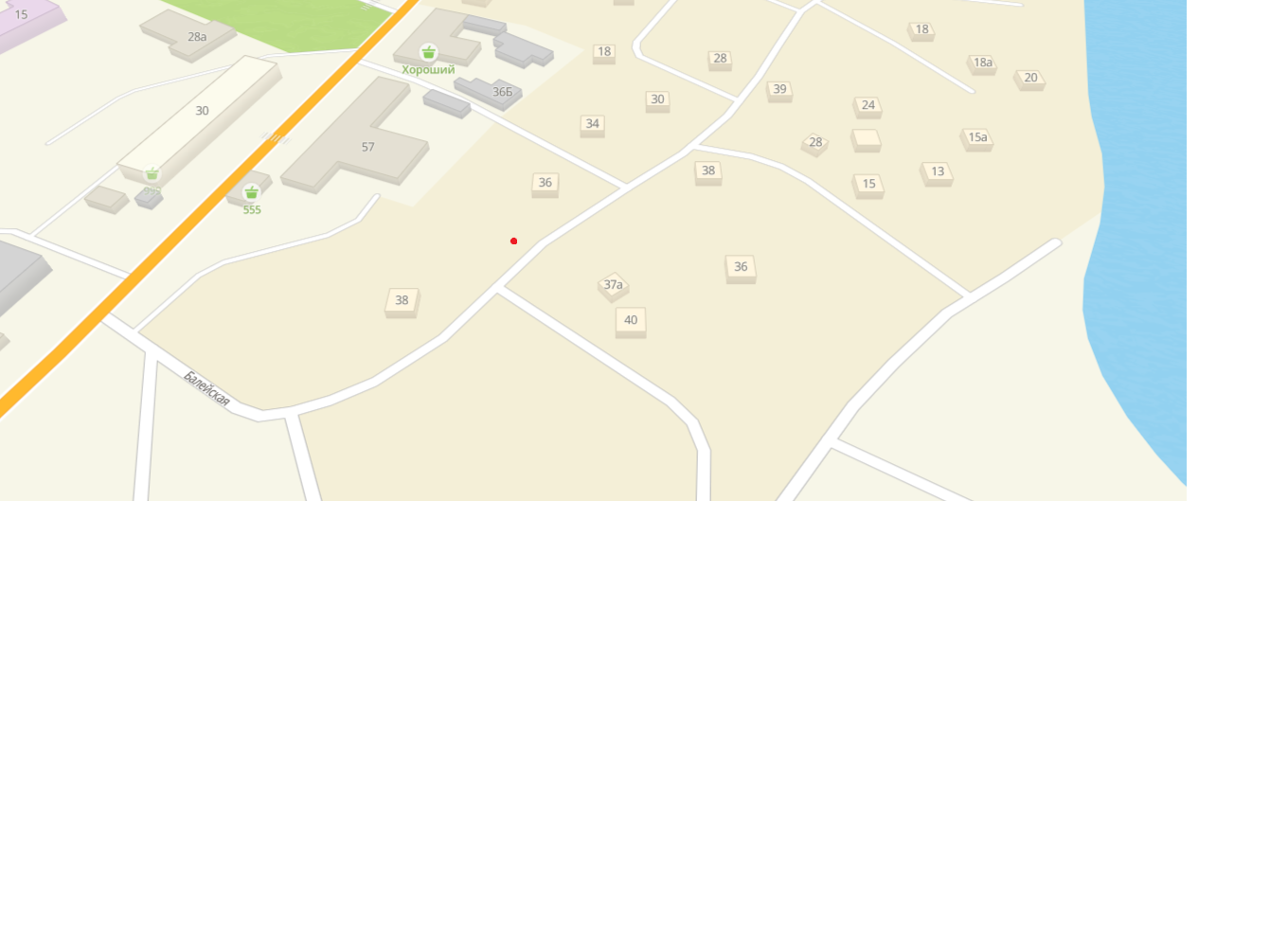 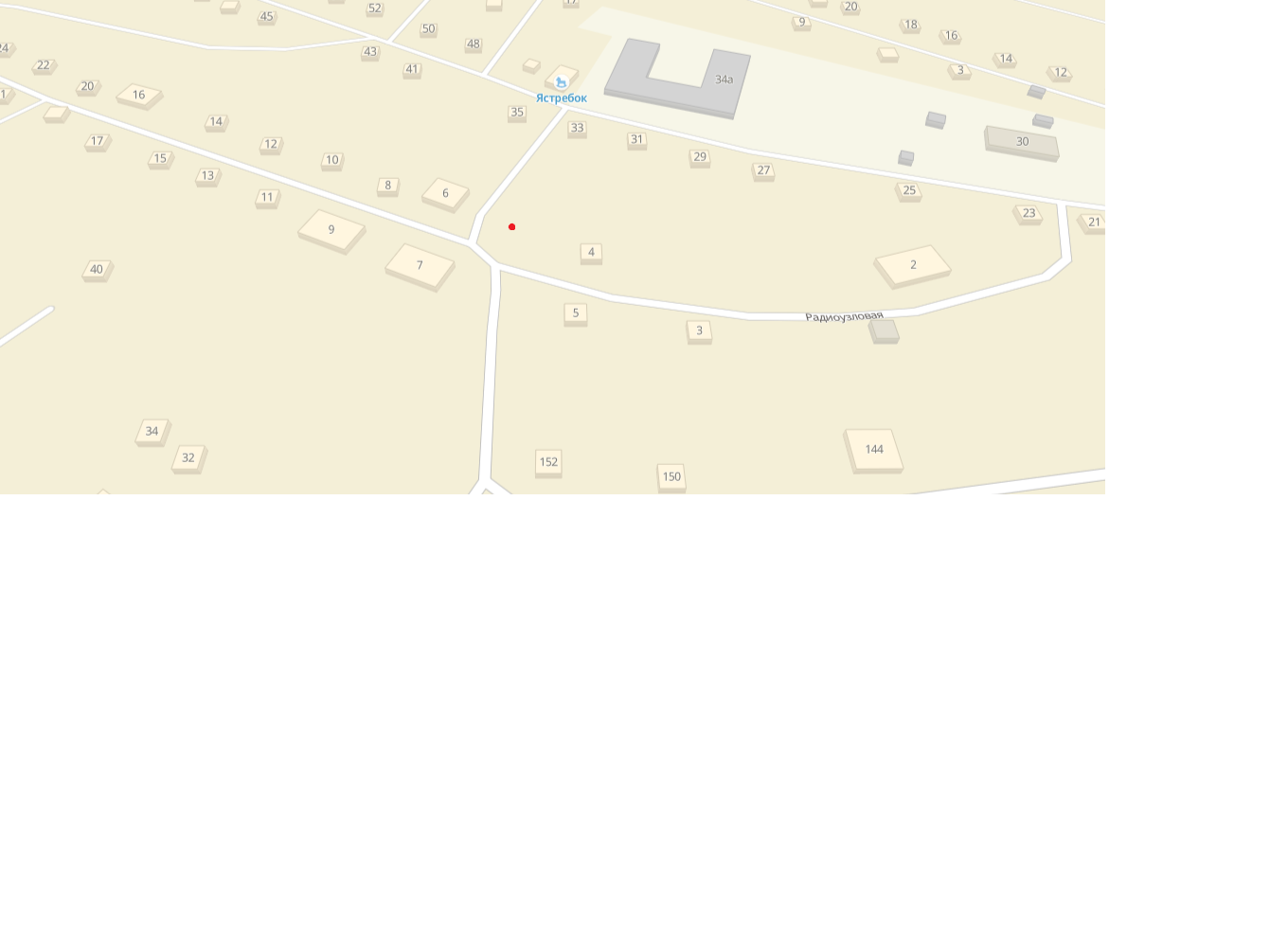 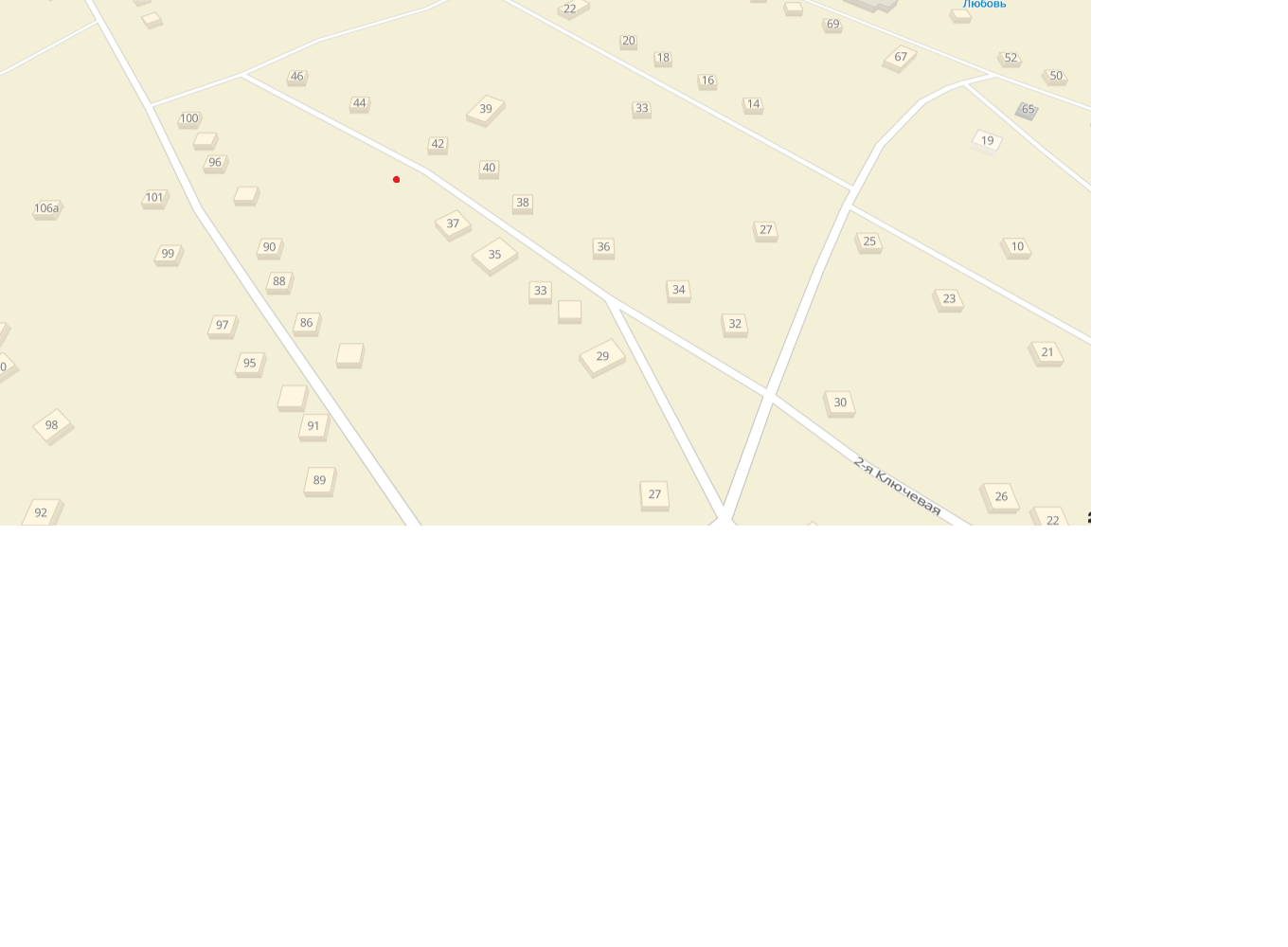 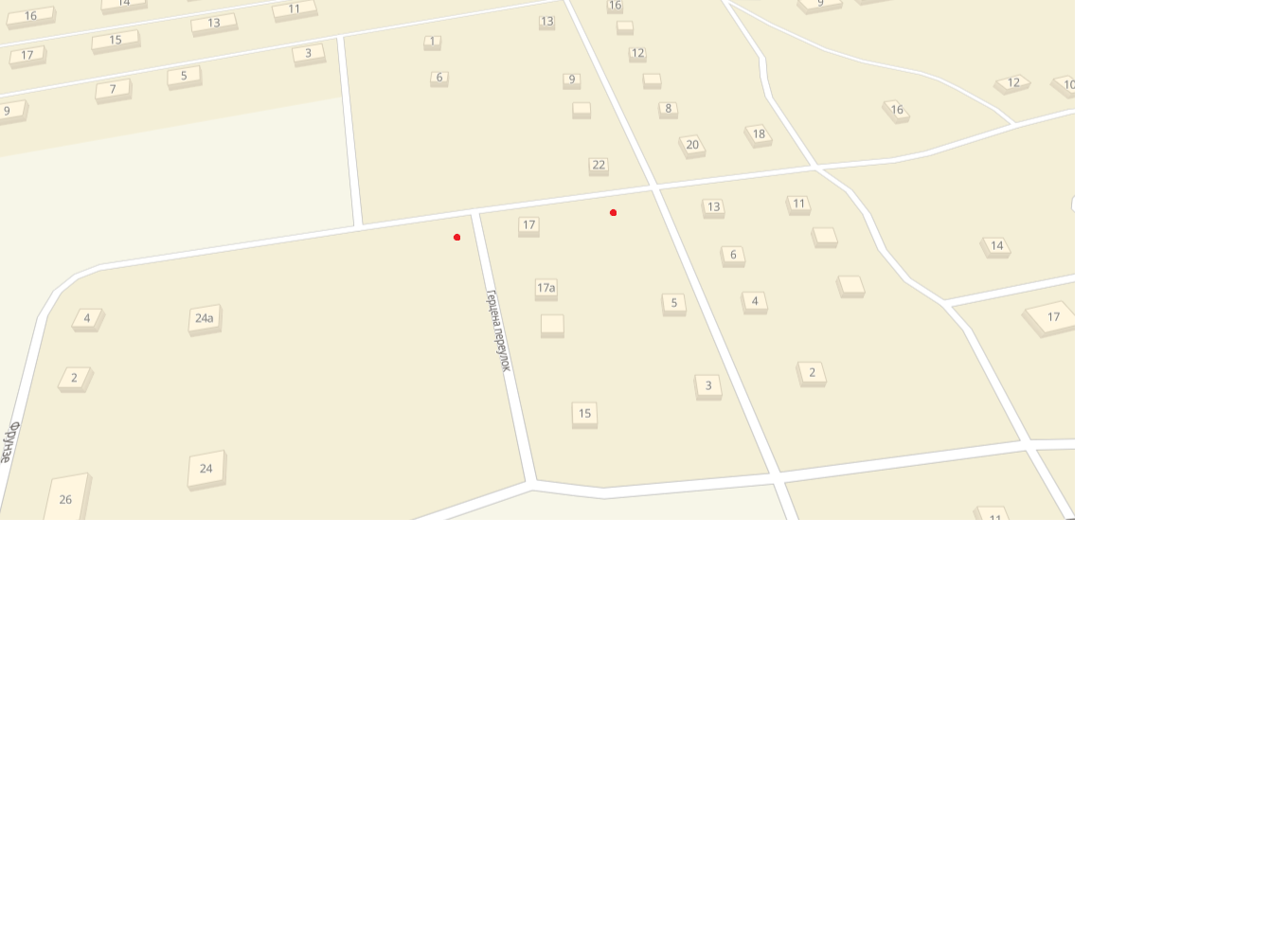 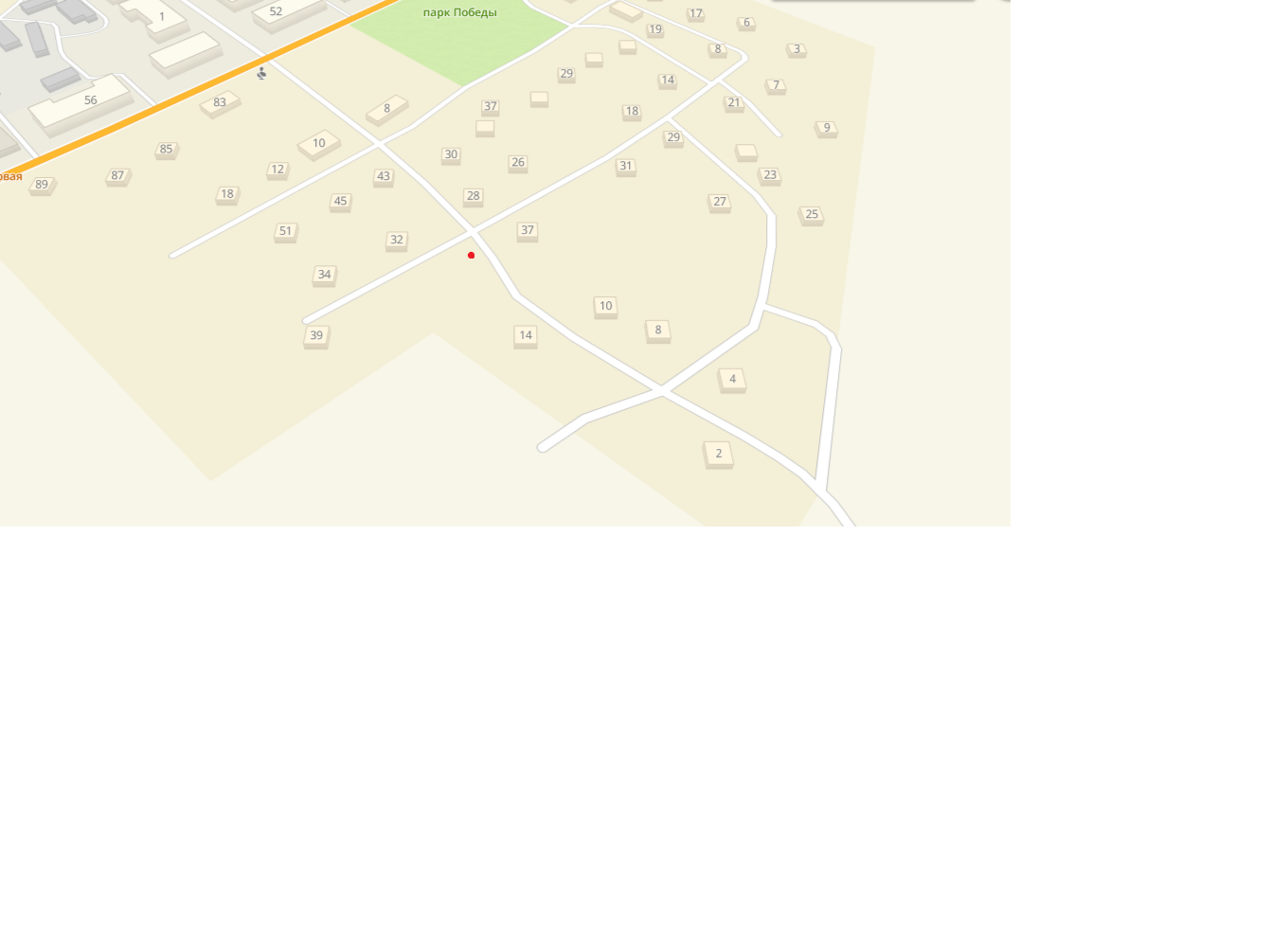 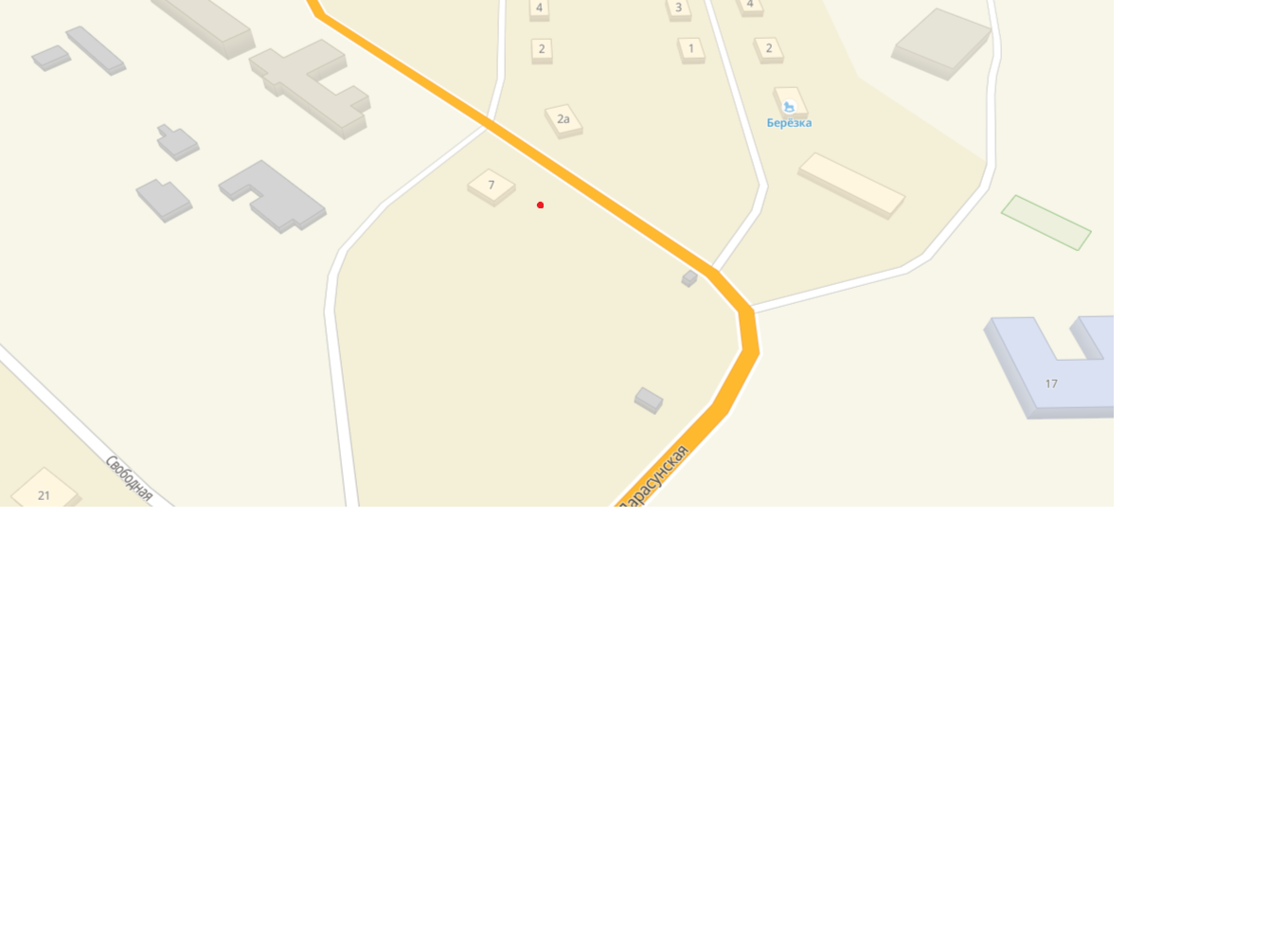 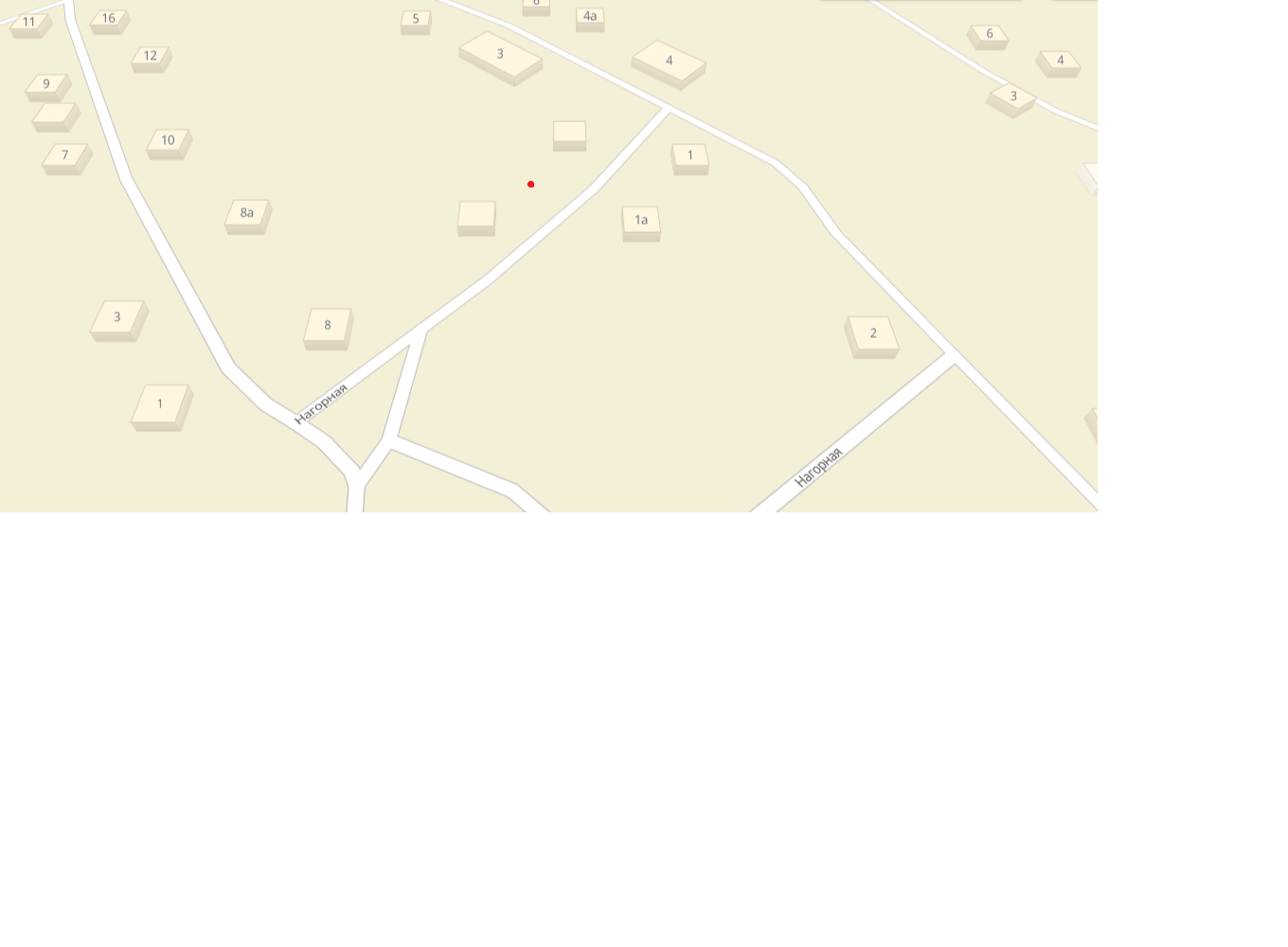 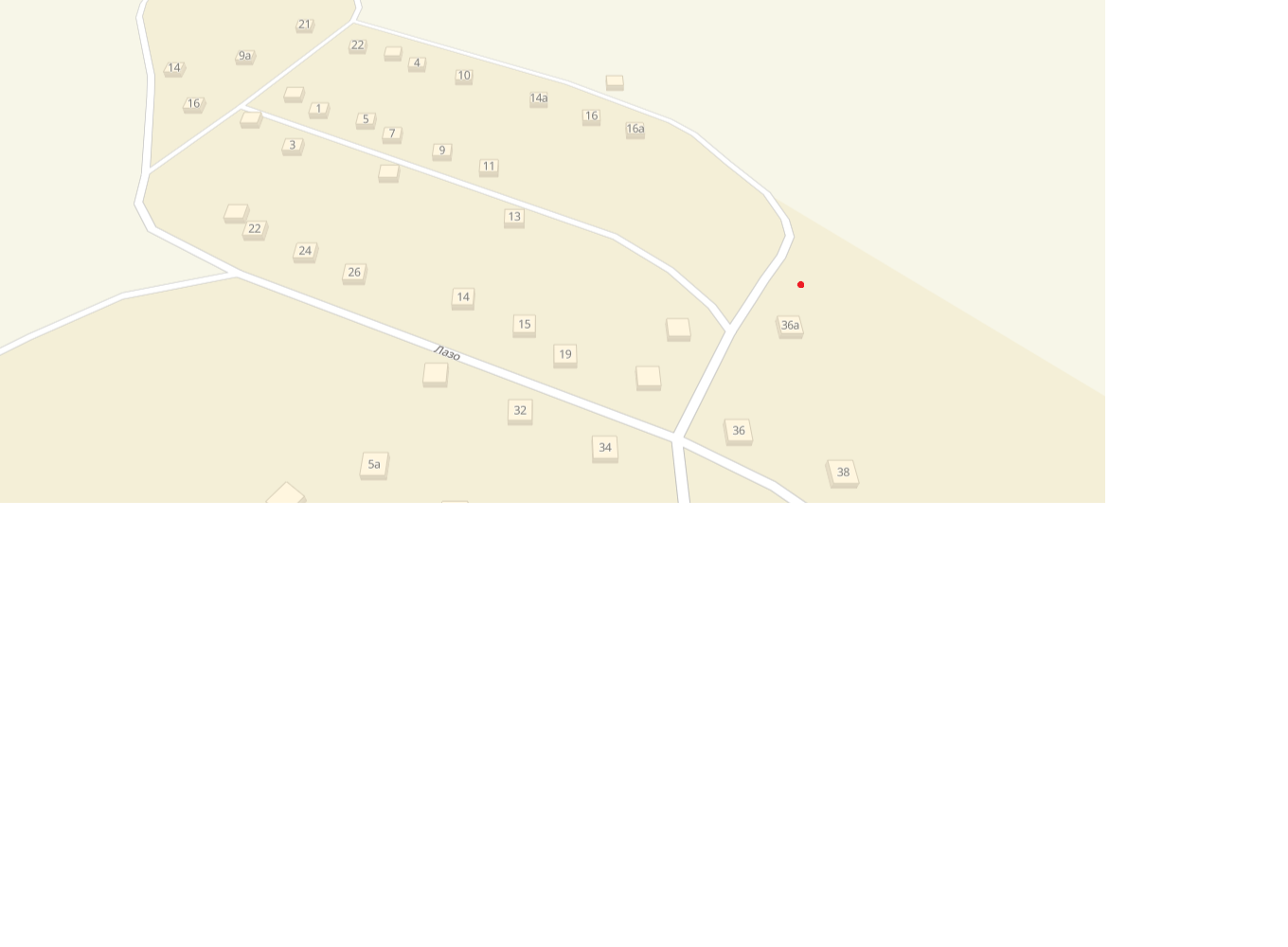 №п/пДанные о нахождении мест (площадок) накопления ТКОДанные о технических характеристиках  мест (площадок) накопления ТКОДанные о собственниках мест (площадок) накопления ТКОДанные об источниках образования ТКОул. Балейская (напротив д. №37а)Бункер накопитель объемом 6 м3Администрация г.п. «Город Балей»Жители частного сектораул. Ангарская (ниже д. № 6)Бункер накопитель объемом 6 м3Администрация г.п. «Город Балей»Жители частного сектораул. 2я  Ключевая (напротив д. № 42)Бункер накопитель объемом 6 м3Администрация г.п. «Город Балей»Жители частного сектораул. Герцена (напротив д. № 22)Бункер накопитель объемом 6 м3Администрация г.п. «Город Балей»Жители частного секторапер. Герцена (напротив д. № 17)Бункер накопитель объемом 6 м3Администрация г.п. «Город Балей»Жители частного сектораул. 2 Почтовая (ниже д. № 37)Бункер накопитель объемом 6 м3Администрация г.п. «Город Балей»Жители частного сектораул. Дарасунская (в районе д. № 7)Бункер накопитель объемом 6 м3Администрация г.п. «Город Балей»Жители частного сектораул. Нагорная (в районе д. № 2)Бункер накопитель объемом 6 м3Администрация г.п. «Город Балей»Жители частного сектораул. 2-й переулок Лазо (в районе  д. № 36а)Бункер накопитель объемом 6 м3Администрация г.п. «Город Балей»Жители частного сектора